          firma SVOBODA – Lučice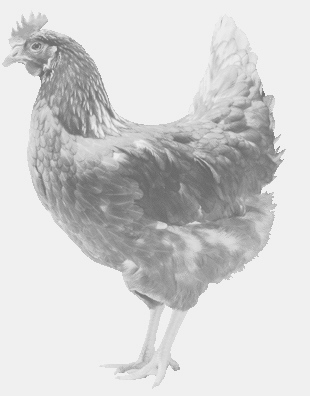  drůbežárna Mírovka, Vadín, 569489358, 777989857NOSNÉ KUŘICE  barva červená a černáStáří:    18 týdnůCena:   150,- Kč/kussobota 23. dubna 2016V 10.35 h.- Mokrovousyu prodejny HruškaMožno objednat: 569 489 358svoboda.lucice@seznam.cz